Uitnodiging ledenvergadering 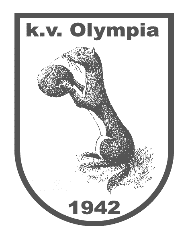 Datum:	     	 Vrijdag 16 maart 2018Plaats:		      	 Kantine K.V. OlympiaInloop vanaf 19:30.	 Start vergadering om 20:00Opening door de voorzitterDoornemen notulen ledenvergadering 2017Goedkeuring van de notulen door de ledenIngekomen en uitgaande stukkenVerslag bestuurAlgemeen verslagFinancieel verslagVerslag kascommissieBenoeming kascommissie 2019Verslag per commissiePer commissie worden de volgende punten behandeld:Verslag over positieve en negatieve punten afgelopen jaarBezetting en taakverdelingEventuele problemenPlannen voor het komende jaarTechnische commissieJeugdcommissieSponsorcommissieKantinecommissieActiviteitencommissieMateriaalcommissieScheidsrechterszakenWezelinkjeSKT commissiePAUZEEindverslag kunstgrasJubileum  RondvraagSluiting